Publicado en Madrid el 31/01/2024 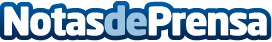 Trust presenta sus nuevos productos de 2024: accesorios originales para gamers y profesionalesTrust ha anunciado los nuevos productos que llegarán este mes a las tiendas españolas, con accesorios que van desde un soporte para monitores a un cargador ultrarrápido compatible con móviles, portátiles y Nintendo SwitchDatos de contacto:Ziran ComunicaciónZiran Comunicación654789123Nota de prensa publicada en: https://www.notasdeprensa.es/trust-presenta-sus-nuevos-productos-de-2024 Categorias: Nacional Imágen y sonido Juegos Hardware Consumo Oficinas http://www.notasdeprensa.es